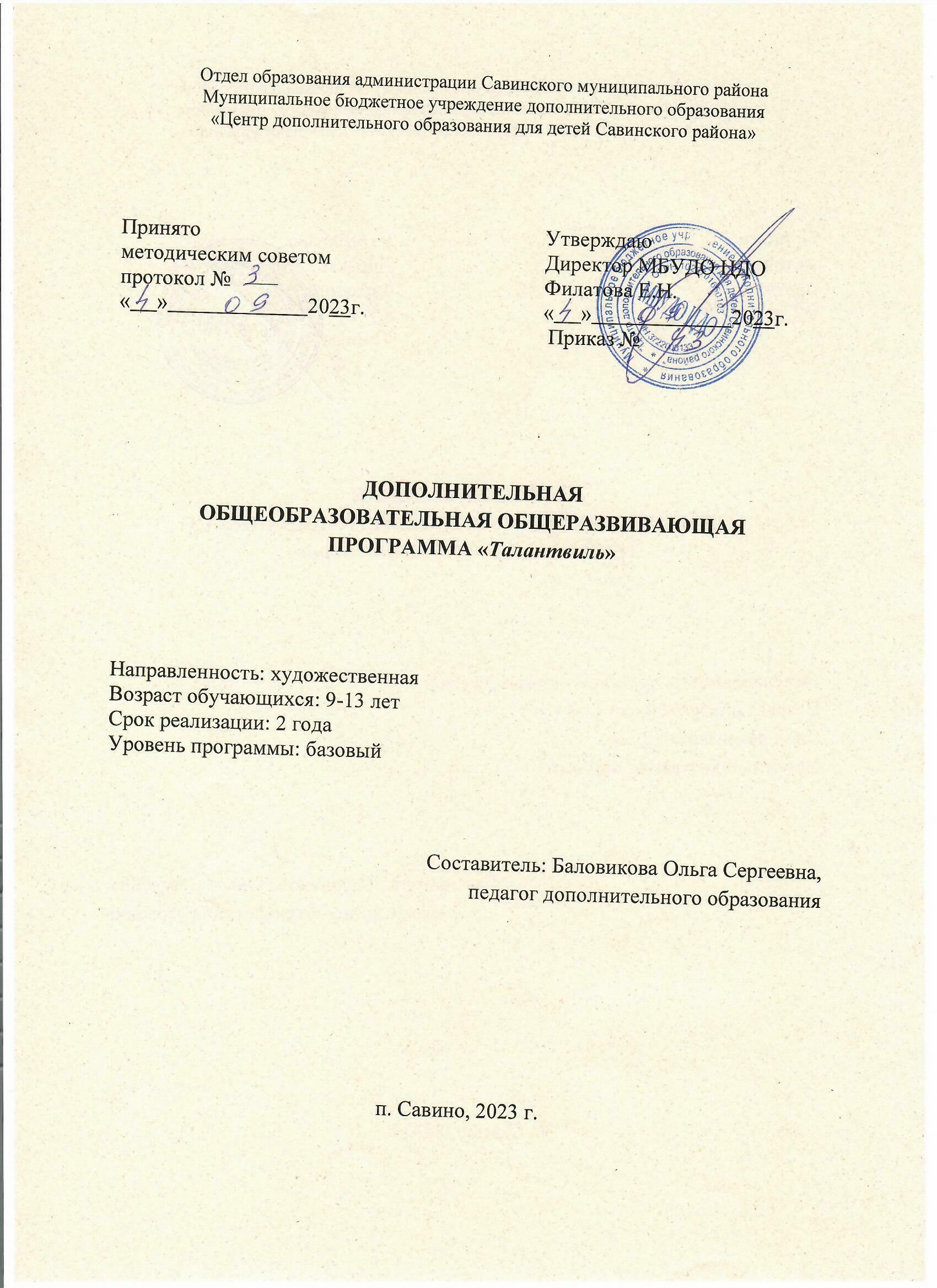 ПОЯСНИТЕЛЬНАЯ ЗАПИСКАДополнительная общеразвивающая программа Студии художественного слова «Талантвиль» имеет художественную направленность и классифицируется как программа базового уровня обучения.АктуальностьВозрождение культуры в обществе, духовности, особенно в наше "смутное" время должно начинаться как можно раньше, с детства. Очень важно не упустить время, когда маленький будущий гражданин еще открыт миру, когда он жаждет утвердиться как личность, поверить в свои силы, когда его душа еще открыта чужой боли и радости. Нам важно воспитание творческой личности, включающей в себя и человеческий фактор как основной. Тут высокая литература и драматургия - наш первый помощник и советчик, учебник жизни!Драматическое искусство, как давно известно, является не только самым трудным, но и самым "емким" видом искусства (а это и прекрасно!), оно заключает в себе и слово, и музыку, и изобразительное искусство, и психологию и многое другое.Выступающие перед публикой, перед аудиторией, какой бы она ни была, должны быть широко образованными, уметь не только правильно говорить, но и действовать словом, быть пластичными, музыкальными, выразительными,«заразительными», должны любить аудиторию, любить зал.Актуальность данной программы обусловлена необходимостью реализации в центре программы базового уровня обучения художественному слову для	воспитанников Студии художественного слова«Талантвиль», а так же для возможности продолжить обучение по программе углубленного уровня в данной студии.Педагогическая целесообразностьНесмотря на все достижения техники, значение публичной речи сейчас не падает, а, наоборот, возрастает. Можно сказать, что любой современный образованный человек заинтересован в том, чтобы точно, грамотно, ясно, а при необходимости, и образно, доносить свои мысли до других людей, уметь не просто читать с выражением напечатанный на бумаге текст, но и произносить его, сохраняя живой контакт с собеседниками, слушателями, публикой.Поэтому чрезвычайно важно с детства прививать ребёнку интерес к звучащему слову, учить гармонии между мыслью и словом, развивать его речевые способности, чтобы он не боялся свободно говорить, умел устанавливать полноценный речевой контакт и со своими сверстниками, и с людьми более старшего возраста.Цель программыЦель программы – творческое развитие, активной, социально- адаптированной личности через овладения художественным словом по средствам театральной педагогики.Задачи программыФормирование	навыков	актерского	мастерства,	сценической	речи, сценического движения.Формирование	личностных качества обучающихся (свободы суждений, версий, догадок, пластической свободы).Развитие мастерства художественного слова.Отличительные особенности данной образовательной программы от уже существующихХарактерной особенностью настоящей программы является то, что теоретические знания в области театрального искусства даются в тесной связи с творческой практикой по основным дисциплинам программы на уровне академической театральной школы.Благодаря сценическому творчеству, элементам сценического мастерства, художественному слову, обучающийся оказывается в позиции активно действующего лица, автора-художника. Теоретические знания сообщаются ему не в открытом, готовом виде, - он подводится к ним в процессе самостоятельной творческой работы (различные упражнения, этюды, композиции, споры).Образовательно-воспитательный процесс бучение по программе имеет комплексный подход. Структура учебного занятия строится " по спирали ", каждое занятие включает обучение сразу по всем дисциплинам. Атмосфера занятия выстраивается по принципу совместного творчества обучающегося и педагога.Для успешного освоения программы учебно-тематическое планирование предусматривает обязательное посещение театров, особенно дипломных спектаклей в театральных высших учебных заведениях, посещение выставок, музеев, концертов, мастер-классов с участием мастеров театра, участие в конкурсах различного уровня, концертные выступления в мероприятиях Центра и других образовательных организациях.Возраст обучающихся, участвующих в реализации программы базовый уровня - 9 - 13 лет.Срок реализации программыПродолжительность обучения – 2 года.Форма и режим занятийФорма проведения занятий – групповая.Режим занятий: два раза в неделю по 2 часа (144 часа в год).Каждое занятие включает организационные моменты и здоровьесберегающие технологии (короткие перерывы, режим проветривания помещения, физкультминутки).Структура проведения занятий (2 часа):5 мин.- учебно-организационная работа. 45 мин.- учебное занятие.15 мин. – перерыв.45 мин.- учебное занятие.10 мин.- заключение, рефлексия.Ожидаемые результаты и способы определения их результативностиГлавным результатом программы должно стать раскрепощение ребенка, снятие зажимов и комплексов, раскрытие возможностей, способностей, талантов самого ребенка. Формирование у обучающихся потребности в обучении и саморазвитии, раскрытие творческого потенциала каждого студийца средствами театрального искусства.Ожидаемые результаты и способы определения их результативностиОжидаемые результаты по окончанию обучения по основным разделам программы:«Культура речи»Владение навыками дикции.Владение навыками логики письменной и устной речи.Владение	начальными	навыками	произношения	отдельных	слов	и словосочетаний.«Художественное слово»Умение	определять	главную	мысль,	идею	произведения,	свою сверхзадачу и автора.Навыки действовать словом ("действенный анализ").Навыки самостоятельной работы над художественным произведением.«Основы пластической культуры»Навыки техники мышечного контролера (внешней и внутренней).Навыки сценического движения«Основы актерского мастерства»Навыки актерского внимания.Навыки работы с партнером.Навыки актерской этики.Понятия задач театрального искусстваФормы педагогического контроляВ процессе освоения обучающимися программы применяются следующие формы контроля и подведения итогов :Входной - проводится в форме собеседования педагога с обучающимися, беседы с родителями (сентябрь).Текущий - проводится в форме наблюдений, устных рекомендаций педагога (в течение года на каждом учебном занятии).Промежуточной – по результатам аттестационных занятий два раза в год (декабрь-январь, апрель-май).Итоговый - итоговое	аттестационной занятие проводится по окончании полного курса образовательной программы.Формы промежуточной аттестации: отчетный концерт ,открытое занятие для родителей, участие обучающихся в конкурсах разного уровня.Формы оценки результативности обучающихсяОценка критерий осуществляется по	пятибалльной	шкале по трем основным критерия: - Владение техникой речи;Владение техникой актерского мастерства;Владение техникой сценического движения.Каждый критерий оценивается максимально 5 баллов.Максимальная оценка по всем критериям составляет 15 баллов.Общая оценка результативности составляет сумма по трем критериям	и определяет	уровень обучения:Достаточный уровень – 0-5 баллов;Средний уровень - 5-10 баллов;Высокий уровень - 10-15 баллов.В конце года подводится итог и определяется индивидуальный рейтинг каждого воспитанника Студии по его участию в конкурсных мероприятиях разного уровня.Таблица	оценки	результативности обучающихсяФормы аттестационных мероприятийОткрытое занятие для родителей.Аттестационное занятие (промежуточное, итоговое).Занятие-зачет по темам и разделам.Участие обучающихся в концертах, фестивалях, конкурсах различного уровня.Участие в	концертной	деятельности:	традиционные мероприятия Центра, вечера-поэзии Студии.Учебный план 1 год обученияСодержание программы:1 год обученияБлок I. Вводное занятие.  Цели и задачи обучения. Знакомство с правила поведения на занятиях, проведение инструктажа по технике безопасности. Блок II. Актерское мастерство.Тема 1. Сценическое внимание. Отличительные особенности внимания в жизни и на сцене. Использование специальных упражнений и тренингов для выработки сценического внимания.Тема 2. Фантазия и воображение. Данные понятия необходимы актеру для создания образа. Для развития этих качеств используются упражнения, где обычные предметы, благодаря фантазии ребенка совершают невероятные превращения. Использование этюдов помогает развивать воображение и смоделировать жизненные ситуации.Тема 3. Раскрепощение мышц. Ряд упражнений помогает снять физиологический зажим мышц, который происходит из-за психоэмоционального состояния актеров – новичков, впервые попавших на сцену, способствуют раскрепощению упражнения  с воображаемыми предметами.Тема 4. Сценическое общение. Необходимо научить актера общаться на сцене «глаза в глаза». Для этого используются упражнения на взаимодействие партнеров.Тема 5. Эмоциональная память. Память присуща всем людям. Лишь необходимо в процессе этюдов помочь вспомнить то или иное состояние в конкретной жизненной ситуации.Тема 6. Предлагаемые обстоятельства. Действие в предлагаемых обстоятельствах.  Ставя актера в предлагаемые обстоятельства, добиваемся достоверных, органичных действий в ситуации, например вы – человек гранитный, стеклянный или ватный. Или как вы поведете себя в ситуации «холодная погода в горах», «земляничная поляна» и др.Тема 7. Сценическое событие. Придумывание различных ситуаций с событием и развязкой. Навыки построения этюда.Тема 8. Действия с воображаемыми предметами. Помогают снять мышечный зажим, напряжение развивает фантазию, включают эмоциональную память.Тема 9. Этюд – сценическое произведение с одним событием. Придумывая этюды и воплощая их в жизнь, студент развивает свое воображение и фантазию, учится грамотно строить сценическое произведение, в игровой форме попадает в предлагаемые обстоятельства. Тема 10. Парный этюд. Навыки сценического общения, фантазии, раскрепощения мышц – все это приходит через придумывание и постановки парных этюдов.Тема 11. Массовый этюд. Навыки сценического движения, воображения, сценического общения, чувство «локтя» партнера дает работа над созданием массового этюда. Кроме того, придумывая массовый этюд, дети моделируют жизненные ситуации.Тема 12. Пластическое решение образа. Упражнения по пластике тела помогают решать конкретные постановочные задачи. В процессе репетиции над постановочным произведением отрабатывается пластический рисунок образа.Блок III. Сценическая речь.Тема 1. Техника речи и ее значение. Знакомство с техникой речи как основой хорошей дикции. Использование упражнений и  тренингов для речевого аппарата. Тема 2. Тренировка речевого аппарата. Серия упражнений по сценической речи «Парикмахер - неудачник», «Сони», «Эхо», «Поезд» и другие заставляют правильно работать речевой аппарат и микромимику лица.Тема 3. Дикция. Четкое произношение всех звуков речи – неотъемлемая часть спектакля. Для выработки хорошей дикции используются чистоговорки, скороговорки, целый ряд упражнений и тренингов.Тема 4. Понятие об интонировании. Знакомство  с разнообразием подтекстов. Первые навыки отрабатываются в скороговорках и небольших упражнениях. Упражнения по интонированию речи усложняются: «Переполох», «Чаепитие», «Чудо лесенка». В этих упражнениях воспитанник пытается выразить несколько способов интонационного звучания.Тема 5. Тембрирование. Владеть искусством тембрирования актеру необходимо. Эта тончайшая краска особенно приковывает внимание зрителей. Тренировка тембрирования происходит в произношении текстов, требующих морально-эстетических и других оценок. Например, мудрость – глупость, доброта – жестокость, смелость – трусость и другие.Тема 6. Искусство речевого хора. Отрабатываются навыки произношения, каких -либо текстов, перекрестного произношения, хорового звучания.Тема 7. Совмещение речи и движения. Используя специальные упражнения добиваться легкости текста при различных физических действиях.Тема 8. Сила звука и эмоциональная выразительность. Для снятия излишнего напряжения при сильно звучащей речи используются следующие упражнения: «Сони», «Добьюсь цели», «Шутка» и другие. Стараться сохранить выразительную «линию звучания», при большой силе звука, уметь удержать звук от повышения.Тема 9. Неречевые средства выразительности. Помимо силы голоса, интонации, тембрирования воспитанник узнает о таких вспомогательных средствах как жест, мимика, поза, костюм.Тема 10. Работа над стихотворным текстом. Отрабатываются навыки чтения стихотворного текста, уделяется внимание «видению» происходящего, своего отношения к произносимому тексту. Изучаются особенности стихотворного текста.Блок IV.Работа над постановкой.Тема 1. Выбор пьесы и ее обсуждение. Проведение  беседы  о жизни и быте людей того времени (во что одевались, чем питались, как общались, какие обычаи соблюдали). Прослушивание музыки, художественные иллюстрации. Просматривать фильмов, помогающих почувствовать атмосферу событий. Создание  жизнь героев до начала пьесы (т.е. фрагмент жизни), помогая разнообразными, наводящими вопросами. Приобретение навыка анализировать и искать образа персонажа.Тема 2. Работа над эпизодами. Деление пьесы на эпизоды. Работа над отдельными эпизодами в форме этюдов. Тема 3. Поиск образа. Определение характера героя, манера двигаться. Говорить.Тема 4. Работа над текстом.  Постепенный переход к тексту пьесы. На репетициях один и тот же отрывок повторяется разными исполнителями и много раз, что позволяет  быстро выучить практически все роли. Уточнение предлагаемых обстоятельств каждого эпизода (где? когда? в какое время? почему? зачем?),  подчеркиваются мотивы поведения каждого действующего лица (для чего? с какой целью?)Тема 5. Поиск мизансцен. Изучение понятия мизансцены. Понятие Станиславского «Если бы» (предлагаемые обстоятельства). Тема 6. Работа над выразительностью речи. Работа над ролью.  Закрепление пройденного материала по данной теме с привязкой ее к конкретной пьесе. Тема 7. Репетиция по картинам.   Репетиция по картинам в разных составах. Умение  размещаться по сцене (логически), не сбиваясь, не перекрывая друг друга (закон сцены). Работа с реквизитом, обыгрывание декораций. Действие на сцене.Тема 8. Прогон спектакля.  Репетиция всей пьесы целиком. Использование подготовленного для спектакля реквизита, декораций, а также костюмов, которые помогают в создании образа. Использование музыкального сопровождения, уточнение темпоритма спектакля, затянутости отдельных сцен или, наоборот, излишняя торопливость.  Закрепление  обязанностей  в подготовке реквизита и смене декораций.  Тема 9. Премьера спектакля, обсуждение. Понимание на практике, что такое коллективность театрального искусства, как от внимания и ответственности каждого исполнителя (реквизитора, звукооператора, бутафора, костюмера и т.д.) зависит успех спектакля. Обсуждение, выяснение, насколько критически они способны относиться к собственной игре отвечая на вопросы, что было хорошо, а что - нет, Оценивание искренности и правдивости на сцене. ПЛАНИРУЕМЫЕ РЕЗУЛЬТАТЫ 1 года обученияТребования к уровню знаний, умений и навыковК концу 1 года обучающийся должен:Учебный план 2 год обученияСодержание программы:2 год обученияБлок I. Вводное занятие. Диагностика уровня умений.Блок II. Актерское мастерство.Тема 1. Сценическое внимание в репетиционном процессе. Продолжаются упражнения и тренинги, начатые в первый год обучения. Добавляются усложненные формы.Тема 2. Пластическое решение образа. Упражнения по пластике тела помогают решать конкретные постановочные задачи. В процессе репетиции над постановочным произведением отрабатывается пластический рисунок образа.Тема 3. Сценическое общение. Усложняются задачи общения. Вводятся упражнения на необходимость «увидеть» и «услышать» партнера. Для этого используются парные упражнения и парные этюды.Тема 4. Действие в предлагаемых обстоятельствах. Продолжаются этюды и упражнения на предлагаемые обстоятельства. Детям предъявляются более высокие требования по органичному включению в роль.Тема 5. Этюды с воображаемыми предметами. Развитие фантазии и воображения, раскрепощение мышц идет через работу над одиночными и парными этюдами. Действия с воображаемыми предметами развивает сценическое внимание, пластику.Тема 6. Парный этюд. Навыки сценического общения, фантазии, раскрепощения мышц – все это приходит через придумывание и постановки парных этюдов.Тема 7. Массовый этюд. Навыки сценического движения, воображения, сценического общения, чувство «локтя» партнера дает работа над созданием массового этюда. Кроме того, придумывая массовый этюд, дети моделируют жизненные ситуации.Блок III. Сценическая речь.Тема 1. Тренировка речевого аппарата. Серия упражнений по сценической речи «Парикмахер - неудачник», «Сони», «Эхо», «Поезд» и другие заставляют правильно работать речевой аппарат и микромимику лица.Тема 2. Работа над дикцией. Усложняется работа над скороговорками. Скороговорки берутся более сложные. Также используются более сложные групповые и индивидуальные упражнения.Тема 3. Закрепление навыков интонирования. Упражнения по интонированию речи усложняются: «Переполох», «Чаепитие», «Чудо лесенка». В этих упражнениях воспитанник пытается выразить несколько способов интонационного звучания.Тема 4. Искусство речевого хора. Отрабатываются навыки произношения, каких -либо текстов, перекрестного произношения, хорового звучания.Тема 5. Неречевые средства выразительности. Помимо силы голоса, интонации, тембрирования воспитанник узнает о таких вспомогательных средствах как жест, мимика, поза, костюм.Тема 6. Работа над стихотворным текстом. Отрабатываются навыки чтения стихотворного текста, уделяется внимание «видению» происходящего, своего отношения к произносимому тексту. Изучаются особенности стихотворного текста.Блок IV. Сценическое движение.Тема 1. Возрастные походки. Одной из самых сложных задач для актера, тем более для подростка является возрастная роль. В основе этого образа лежит ее пластическое воплощение. На занятиях воспитанники учатся быть «бабушками» и «дедушками», «толстыми» и «худыми», «великанами» и «карликами».Тема 2. Этюды на пластическую выразительность.  Работа над пластической выразительностью тела.Это – групповые «скульптуры» на заданную тему, домашние и дикие животные, деревья и цветы.Тема 3. Сценические драки. Научить актера использованию приема сценических драк. Главная задача имитировать достоверно драку, не причиняя вреда партнеру. Научиться «отыгрывать» удар.Тема 4. Пластические особенности персонажа.  Вводится понятие пластической особенности. Ученики придумывают внешнюю, характерную черту персонажа и пытаются воссоздать ее в образе.Блок IV.Работа над постановкой.Тема 1. Выбор пьесы и ее обсуждение. Проведение  беседы  о жизни и быте людей того времени (во что одевались, чем питались, как общались, какие обычаи соблюдали). Прослушивание музыки, художественные иллюстрации. Просматривать фильмов, помогающих почувствовать атмосферу событий. Создание  жизнь героев до начала пьесы (т.е. фрагмент жизни), помогая разнообразными, наводящими вопросами. Приобретение навыка анализировать и искать образа персонажа.Тема 2. Работа над эпизодами. Деление пьесы на эпизоды. Работа над отдельными эпизодами в форме этюдов. Тема 3. Поиск образа. Определение характера героя, манера двигаться. Говорить.Тема 4. Работа над текстом.  Постепенный переход к тексту пьесы. На репетициях один и тот же отрывок повторяется разными исполнителями и много раз, что позволяет  быстро выучить практически все роли. Уточнение предлагаемых обстоятельств каждого эпизода (где? когда? в какое время? почему? зачем?),  подчеркиваются мотивы поведения каждого действующего лица (для чего? с какой целью?)Тема 5. Поиск мизансцен.  Мизансцены. Понятие Станиславского «Если бы» (предлагаемые обстоятельства). Тема 6. Работа над выразительностью речи. Работа над ролью.  Закрепление пройденного материала по данной теме с привязкой ее к конкретной пьесе. Тема 7. Репетиция по картинам.   Репетиция по картинам в разных составах. Работа с реквизитом, обыгрывание декораций. Действие на сцене.Тема 8. Прогон спектакля.  Репетиция всей пьесы целиком. Использование подготовленного для спектакля реквизита, декораций, а также костюмов, которые помогают в создании образа. Использование музыкального сопровождения, уточнение темпоритма спектакля, затянутости отдельных сцен или, наоборот, излишняя торопливость.  Закрепление  обязанностей  в подготовке реквизита и смене декораций.  Тема 9. Премьера спектакля, обсуждение. Понимание на практике, что такое коллективность театрального искусства, как от внимания и ответственности каждого исполнителя (реквизитора, звукооператора, бутафора, костюмера и т.д.) зависит успех спектакля. Обсуждение, выяснение, насколько критически они способны относиться к собственной игре отвечая на вопросы, что было хорошо, а что - нет, Оценивание искренности и правдивости на сцене. ПЛАНИРУЕМЫЕ РЕЗУЛЬТАТЫ 2 года обученияТребования к уровню знаний, умений и навыковК концу  2 года обучающийся долженМЕТОДИЧЕСКОЕ ОБЕСПЕЧЕНИЕОбучение проходит в форме совместного творчества педагога и обучаемого. Применяются словесные методы: рассказ, показ, беседа, спор. Беседа и спор активизируют детское мышление: под руководством педагога обучающиеся осмысливают учебный материал, обсуждая его, устанавливают связи между теоретическим материалом и практикой.На занятиях активно используются проблемно – поисковые методы - усвоение знаний, выработка умений и навыков осуществляется в процессе частично-поисковой деятельности обучающихся. Реализуется через словесные, наглядные и практические методы обучения, интерпретированные в ключе постановки и разрешения проблемной ситуации.Практикуется просмотр спектаклей в театральных вузах, просмотр концертов, конкурсов чтецов-профессионалов, выезд на экскурсии. Обучающиеся систематически посещают мастер-классы профессиональных актеров и режиссеров.Условия реализации программы:Просторный кабинет (удобные рабочие столы, стулья, палас).Библиотека, аудио и видеотека.Видео и аудио аппаратура.Стенды настенные.Шкафы для методической литературы, реквизита.Костюмы для выступлений.Театральный реквизит.Список литературы:- для педагогаhttp://www.mir-teatra.org/news/chto_takoe_teatr_istorija_teatra/2015-04-27-53https://yandex.ru/promo/yavteatre/theater_types_guidehttps://www.krugosvet.ru/enc/kultura_i_obrazovanie/teatr_i_kino/TEATR.htmlhttps://dic.academic.ru/dic.nsf/enc_colier/2977/ТЕАТРhttps://zen.yandex.ru/media/id/5cc78dbf55033c00b3b3bea9/ustroistvo-teatra-akt-1-kratkoe-opisanie-ustroistva-teatra-5d1a6cb5bd2e7e00ad726531http://life.mosmetod.ru/index.php/item/teatralnaya-shpargalkahttp://art-complex.ru/pages/slovar/https://nsportal.ru/detskiy-sad/raznoe/2018/10/01/osnovy-teatralnoy-kulturyhttps://nsportal.ru/detskiy-sad/raznoe/2014/03/22/zanyatie-v-teatralnom-kruzhke-ritmoplastikahttps://zen.yandex.ru/media/teatr_sova/scenicheskaia-rech-kak-osnova-akterskogo-masterstva-5e8908038274cd4de92120f9https://www.sites.google.com/site/saranakan/home/rezissura/sceniceskaa-rec- для учащихся и родителей:https://nsportal.ru/shkola/dopolnitelnoe-obrazovanie/library/2012/12/06/v-pomoshch-rukovoditelyu-teatralnogo-kruzhkahttps://www.kanal-o.ru/news/9379https://ddt-pervomay.rnd.muzkult.ru/media/2018/12/08/1211269333/4._Detskij_teatr_Lila.pdfhttps://kukuriku.ru/detskie-uchrezhdeniya/kruzhki-sekcii/teatralnye/https://www.kid-edu.ru/catalog/igrovoe_oborudovanie_i_uchebnye_posobiya/teatralnye_rekvizity_i_kostyumy/kostyumy_dlya_teatralizovannoy_deyatelnosti/https://nsportal.ru/detskiy-sad/raznoe/2012/01/10/seminar-praktikum-izgotovlenie-kostyumov-i-atributov-d№ФИобучающегосяКритерии оценки результатовКритерии оценки результатовКритерии оценки результатовИтоговая оценка№ФИобучающегосяВладение техникой речиВладение техникойактерского мастерстваВладение техникойсценического движенияИтоговая оценка№ п/пНазваниераздела,темыКоличество часовКоличество часовКоличество часовФормыорганизациизанятийФормыаттестации(контроля)№ п/пНазваниераздела,темыВсегоТеорияПрактикаФормыорганизациизанятийФормыаттестации(контроля)I.Вводное занятие – 2 ч.Вводное занятие – 2 ч.Вводное занятие – 2 ч.Вводное занятие – 2 ч.Вводное занятие – 2 ч.Вводное занятие – 2 ч.1.1.Вводное занятие220Презентация коллективаАнкетирование, инструктажII. Актерское мастерство – 24 ч.Актерское мастерство – 24 ч.Актерское мастерство – 24 ч.Актерское мастерство – 24 ч.Актерское мастерство – 24 ч.Актерское мастерство – 24 ч.2.1.Сценическое внимание202Метод игрового содержанияАнализ практической деятельности2.2.Фантазия и воображение202Метод игрового содержанияАнализ практической деятельности2.3.Раскрепощение мышц202Метод игрового содержанияАнализ практической деятельности2.4.Сценическое общение202Метод игрового содержанияАнализ практической деятельности2.5.Эмоциональная память202Метод игрового содержанияАнализ практической деятельности2.6Предлагаемые обстоятельства202Метод игрового содержанияАнализ практической деятельности2.7.Сценическое событие202Метод игрового содержанияАнализ практической деятельности2.8.Действия с воображаемыми предметами202Метод игрового содержанияАнализ практической деятельности2.9.Этюд202Метод игрового содержанияАнализ практической деятельности2.10.Парный этюд202Метод игрового содержанияАнализ практической деятельности2.11.Массовый этюд202Метод игрового содержанияАнализ практической деятельности2.12.Пластическое решение образа202Метод игрового содержанияАнализ практической деятельностиIII.Сценическая речь – 38 ч.Сценическая речь – 38 ч.Сценическая речь – 38 ч.Сценическая речь – 38 ч.Сценическая речь – 38 ч.Сценическая речь – 38 ч.3.1.Техника речи и ее значение606Групповые занятияУпражнения на развитие и управление речеголосовым аппаратом3.2.Тренировка речевого аппарата606Групповые занятияУпражнения на развитие и управление речеголосовым аппаратом3.3.Дикция404Групповые занятияУпражнения на развитие и управление речеголосовым аппаратом3.4.Интонирование202Групповые занятияУпражнения на развитие и управление речеголосовым аппаратом3.5.Тембрирование202Групповые занятияУпражнения на развитие и управление речеголосовым аппаратом3.6Искусство речевого хора404Групповые занятияУпражнения на развитие и управление речеголосовым аппаратом3.7.Совмещение речи и движения404Групповые занятияУпражнения на развитие и управление речеголосовым аппаратом3.8.Сила звука и эмоциональная выразительность202Групповые занятияУпражнения на развитие и управление речеголосовым аппаратом3.9.Неречевые средства выразительности202Групповые занятияУпражнения на развитие и управление речеголосовым аппаратом3.10.Работа над стихотворным текстом404Групповые занятияУпражнения на развитие и управление речеголосовым аппаратомIV.Работа над постановкой – 80 ч. Работа над постановкой – 80 ч. Работа над постановкой – 80 ч. Работа над постановкой – 80 ч. Работа над постановкой – 80 ч. Работа над постановкой – 80 ч. 4.1.Выбор пьесы и ее обсуждение220Творческая лабораторияАнализ материала4.2.Работа над эпизодами20020Творческая лабораториярепетиция4.3.Поиск образа404Творческая лабораториярепетиция4.4.Работа над текстом1019Творческая лабораторияАнализ материала4.5.Поиск мизансцен413Творческая лабораториярепетиция4.6.Работа над выразительной речью16115Творческая лабораториярепетиция4.7.Репетиция по картинам22022Творческая лабораториярепетиция4.8.Прогон спектакля202Творческая лабораториярепетиция4.9.Премьера спектакля. Обсуждение211репетицияпремьераИтого часов:Итого часов:1448136ЗнатьУметьтеатральные термины: театр, актер, зритель, аплодисменты, сцена, декорации, кулисы, костюмер, гримериметь навыки актерской смелости: активно участвовать в упражнениях по актерскому мастерству.уверенно действовать в предлагаемых обстоятельствах: «Болото», «Дождь», «Игра в снежки», «Смола», «Речка» и др.иметь навыки пластического решения образа в сценической речи навыки силы звука, эмоциональностиинтонирование (3,4 интонации в паре с партнером)понятие об ускорении и замедлении речиорганичное действие в упражнениях по сценической речи . избавиться от излишней стеснительности боязни общества комплекса «взгляда со стороны№ п/пНазваниераздела,темыКоличество часовКоличество часовКоличество часовФормыорганизациизанятийФормыаттестации(контроля)№ п/пНазваниераздела,темыВсегоТеорияПрактикаФормыорганизациизанятийФормыаттестации(контроля)I.Вводное занятие – 2 ч.Вводное занятие – 2 ч.Вводное занятие – 2 ч.Вводное занятие – 2 ч.Вводное занятие – 2 ч.Вводное занятие – 2 ч.1.1.Вводное занятие220Презентация коллективаАнкетирование, инструктажII. Актерское мастерство – 24 ч.Актерское мастерство – 24 ч.Актерское мастерство – 24 ч.Актерское мастерство – 24 ч.Актерское мастерство – 24 ч.Актерское мастерство – 24 ч.2.1.Сценическое внимание в репетиционном процессе202Метод игрового содержанияАнализ практической деятельности2.2.Пластическое решение образа202Метод игрового содержанияАнализ практической деятельности2.3.Сценическое общение202Метод игрового содержанияАнализ практической деятельности2.4.Действие в предлагаемых обстоятельствах404Метод игрового содержанияАнализ практической деятельности2.5.Этюды с воображаемыми предметами606Метод игрового содержанияАнализ практической деятельности2.6.Парный этюд404Метод игрового содержанияАнализ практической деятельности2.7.Массовый этюд404Метод игрового содержанияАнализ практической деятельностиIII.Сценическая речь – 36 ч.Сценическая речь – 36 ч.Сценическая речь – 36 ч.Сценическая речь – 36 ч.Сценическая речь – 36 ч.Сценическая речь – 36 ч.3.1.Тренировка речевого аппарата606Групповые занятияУпражнения на развитие и управление речеголосовым аппаратом3.2.Работа над дикцией404Групповые занятияУпражнения на развитие и управление речеголосовым аппаратом3.3.Закрепление навыков интонирования40                                                            4Групповые занятияУпражнения на развитие и управление речеголосовым аппаратом3.4.Искусство речевого хора808Групповые занятияУпражнения на развитие и управление речеголосовым аппаратом3.5.Неречевые средства выразительности606Групповые занятияУпражнения на развитие и управление речеголосовым аппаратом3.6Работа над стихотворным текстом808Групповые занятияУпражнения на развитие и управление речеголосовым аппаратомIV.Работа над постановкой – 82 ч. Работа над постановкой – 82 ч. Работа над постановкой – 82 ч. Работа над постановкой – 82 ч. Работа над постановкой – 82 ч. Работа над постановкой – 82 ч. 4.1.Выбор пьесы и ее обсуждение220Творческая лабораторияАнализ материала4.2.Работа над эпизодами20020Творческая лабораториярепетиция4.3.Поиск образа404Творческая лабораториярепетиция4.4.Работа над текстом1019Творческая лабораторияАнализ материала4.5.Поиск мизансцен413Творческая лабораториярепетиция4.6.Работа над выразительной речью16115Творческая лабораториярепетиция4.7.Репетиция по картинам22022Творческая лабораториярепетиция4.8.Прогон спектакля202Творческая лабораториярепетиция4.9.Премьера спектакля. Обсуждение211репетицияпремьераИтого часов:Итого часов:1448136ЗнатьУметьтеатральные термины: режиссер, драматург, декоратор, осветитель, бутафория, реквизит, премьерауверенно выполнять любые упражнения по актерскому мастерствуупражнения с воображаемыми предметами, уметь придумать и исполнитьиметь представление об этюдевоплощать пластическое решение образауметь действовать и импровизировать в предлагаемых обстоятельствахуверенно интонировать в упражнениях по сценической речисовмещать сценическую речь и движениевыполнять несложные упражнения по сценическому движению (фехтование), пространственное перемещение